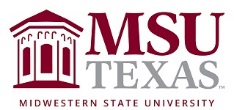 Course SyllabusKNES 4033 X20 Sport & Exercise PsychologyWest College of EducationContact InformationInstructor: Office: Bridwell 322Office hours:Office phone:  E-mail: Instructor Response PolicyMy preferred method of communication is by email. I check my email throughout the day (MTWR), so you can expect to hear back from me usually within a few hours of receiving your message. Do not expect a response during the evening hours or over the weekend. I generally do not pay attention to the phone, so if you call and leave a message, you may not receive a return call. It is best to drop me an email.Required Course MaterialsTextbookComputer or tabletInternet accessRequired TextbookWeinberg, R.S. & Gould, D. (2019). Foundations of Sport and Exercise Psychology (7th ed.). Champaign, IL: Human Kinetics.Course DescriptionIntroduction to the psychosocial dynamics involved in sport and exercise performance.Learning OutcomesStudents will examine the dynamics of personality, motivation, arousal, competition, and reinforcement as determinants of sport behavior and performance.Students will examine how leadership, teamwork, and communication can interact to create the optimal environment for success and maximum performance.Students will examine how self-confidence, concentration, and various psychological skills are essential for successful performance. Students will examine the psychological impact that injuries, unhealthy behaviors, burnout, and overtraining have on sport behavior and performance.Students will examine how sport can contribute to psychological growth and development.Course EssentialsSyllabusThe syllabus provides general information about the course, assignment expectations and requirements, and assessment information.Course CalendarThe course calendar is the road map for this course. The course calendar identifies: (1) the topics to be studied, (2) the chapter reading assignments, (3) the assessment activities to be completed, and (4) the completion dates for the assessments.TextbookThe textbook is required reading for this course. Reading assignments and assessments are connected directly to the text. This is an excellent text, and the number one text used in undergraduate sport psychology courses. The authors are leading scholars in the field, the research is current, and examples and discussion relevant.Desire-to-Learn (D2L)This course is delivered on the MSU Texas online platform D2L. Each student is expected to be familiar with this program as it is the source of communication regarding assignments, examination materials, and general course information. You can log into D2L through the MSU Texas Homepage.Learning ModulesThe content for this course is organized into modules on D2L. The modules can be found listed in the course browser on the course homepage. There is a module for course materials followed by 6 learning modules. Each learning module contains information related to specific topics covered, recommended readings/videos, descriptions and links to assignments and exams, and power point slides associated with each textbook chapter.ExamsDescriptionExams for learning modules 1-6 have been created to assess your understanding and ability to apply basic concepts of sport and exercise psychology. Questions relate directly to the content of each chapter in the textbook.Questions and PointsExams are composed of multiple-choice questions of varying levels of difficulty. Each question is worth 2 points. AvailabilityEach exam is available for one week, beginning at 8:00 am on Monday and closing at 11:00 pm on Friday. Please check the course calendar for specific dates of availability for each exam.Exam LocationExams can be found by clicking on “assessments” at the top of the course homepage or by clicking on a link within the learning module. if using the assessment menu, click on “tests”. A list of exams will appear and you should click on the exam you wish to complete. Exam Completion and Time LimitAfter accessing the appropriate exam, follow the directions provided. Always remember to submit the exam upon completion. You have 60 minutes to complete exams for learning modules 1, 2, 3 and 6, and 90 minutes to complete exams for learning modules 4 and 5. The set time limits allow twice the amount of time that would be given in a face-to-face setting, thus all students can be adequately accommodated. A 5-minute grace period is provided for each exam. The time limit is enforced, which means you will not be able to continue once the time limit is reached.Failure to CompleteFailure to complete an exam within the week it is available will result in a grade of zero (0). There are no make-up opportunities, redo’s or extra credit.Self-Assessment ActivitiesFour self-assessment activities are required throughout the semester that give you an opportunity to learn about yourself. These activities involve completing a self-assessment and writing a 2-page reflection paper that summarizes your results and what you learned. Grading/AssessmentExams (440 points)Exam 1		Participants		Points = 60	 Exam 2		Environment		Points = 60 Exam 3 	Group Processes	Points = 60Exam 4		Performance		Points = 100Exam 5		Well-Being		Points = 100Exam 6		Development		Points = 60Self-Assessments (200 points)Self-Assessment 1	Personality		Points = 50Self-Assessment 2	Self-Motivation	Points = 50Self-Assessment 3	Leadership		Points = 50Self-Assessment 4	Self-Confidence	Points = 50 Final Grade DeterminationA	576-640 pointsB	512-575 pointsC	448-511 pointsD	384-447 pointsF	000-383 points